
Business Event Sponsorship Proposal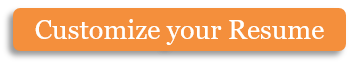 According to the World Health Organization, an estimated 17 million people die worldwide each year from heart attacks, strokes and other illnesses associated with cardiovascular disease. In an effort to address these staggering statistics on a local level, the businesses and residents of ABC County, in collaboration with ABC Regional Medical Center, have organized an annual fundraising event with all proceeds going toward fighting heart disease locally.The purpose of the 10th annual ABC County Cardio Relay Race is to raise money to benefit the Cardiac Wing of the ABC Regional Medical Center. Specifically, this year’s proceeds will go toward updating magnetic imaging equipment that is used to diagnose heart disease in patients at ABC Regional.All workers participating in the event are strictly volunteers. There are no paid workers. The use of the track is donated by ABC County Community College, and all t-shirts, water bottles, and other items are donated by local vendors. No expenses or administrative costs are incurred for the production of this event; therefore 100% of the proceeds go to the Cardiovascular Department at ABC Regional Medical Center for the express purpose of upgrading the hospital’s cardio imaging equipment.Each sponsor will pay a fee of [______________] up front to provide 4 relay race participants and 2 alternates for the event. The sponsor will supply a banner, not to exceed 4 feet in height and 8 feet in width, that will be displayed on the fence surrounding the track. The sponsor may set up an 8 foot table around the track for the purpose of promoting its business for an additional fee of [Additional Fee Amount]All fees must be paid by the day before the event. Each sponsor is responsible for cleaning up the area that was used by its representatives at the event.Signed this [_______] day of [_______________], [Year].By:Copyright information - Please read© This Free Microsoft Office Template is the copyright of Hloom.com. You can download and modify this template for your own personal use. You can (and should!) remove this copyright notice (click here to see how) before customizing the template.You may not distribute or resell this template, or its derivatives, and you may not make it available on other websites without our prior permission. All sharing of this template must be done using a link to http://www.hloom.com/. For any questions relating to the use of this template please email us - info@hloom.comEvent Name:Event Name:Event Name:Event Name:Event Name:Date:Time:Time:Location:Location:Sponsor Name:Sponsor Name:Sponsor Name:Sponsor Name:Sponsor Name:Sponsor Name:Sponsor Representative:Sponsor Representative:Sponsor Representative:Sponsor Representative:Sponsor Representative:Sponsor Representative:Sponsor Representative:Address:Address:Address:Phone:Phone:Email:Email:Email:Event Date:Event Date:Event Date:Event Date:Sponsor Fee:Sponsor Fee:Sponsor Fee:Date Paid:Names of Sponsor Relay Race Participants:Names of Alternates:Event CoordinatorAuthorized Sponsor Representative